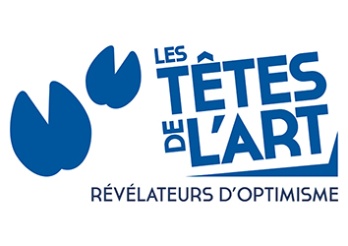 Je soussigné(e) Mme/M	domicilié(e) au	 Représentant de la structure	 Adhérent(e) en mon nomA l’association Les Têtes de l’Art, dont le siège social est au 29 rue Toussaint - 13003 Marseille.Donne, par la présente, pouvoir à Mme/M	demeurant à 	pour me représenter et prendre part aux votes en mon nom lors de l’Assemblée Générale Ordinaire des Têtes de l’Art qui aura lieu le 12 mai 2017 à 18h au Comptoir Toussaint-Victorine à l’effet de délibérer sur l’ordre du jour suivant : Fait le	 à	[Signature précédée de la mention « bon pour pouvoir ».]Pouvoir de représentation à l’Assemblée Générale Ordinaire des Têtes de l’Artdu 12 mai 2017 à 18hRapport moral et voteRapport financier et voteRapport du Commissaire aux comptes et voteRapport d’activitésElections éventuelles au Conseil d’AdministrationQuestions diversesVous pouvez soumettre votre candidature au Conseil d’Administration et vos questions à porter à l’ordre du jour jusqu’au 5 mai 2017. 